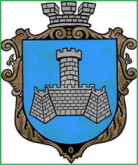 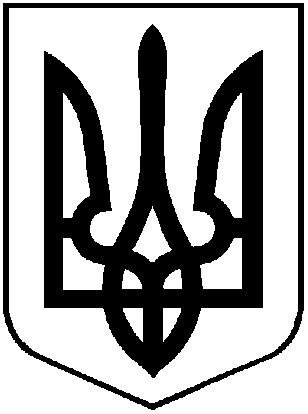 УКРАЇНАХМІЛЬНИЦЬКА МІСЬКА РАДАВІННИЦЬКОЇ ОБЛАСТІВиконавчий комітетР І Ш Е Н Н Явід  18 травня 2022 року                                                        №208Про безоплатну передачу комунальногомайна з балансу КП «Хмільниккомунсервіс»на баланс Управління освіти, молоді та спорту Хмільницької міської радиРозглянувши лист начальника управління освіти, молоді та спорту Хмільницької міської ради  Оліха В.В.  від 28.04.2022  року  №01-15/309 щодо безоплатної передачі з балансу КП «Хмільниккомунсервіс» деревини для потреби закладів загальної середньої освіти Хмільницької міської ради, відповідно до Положення про порядок списання та передачі майна, що належить до комунальної власності Хмільницької міської територіальної громади затвердженого рішенням 15 сесії міської ради 6 скликання від 27.10.2011 року №320 (зі змінами), керуючись ст.29, ст.59 Закону України «Про місцеве самоврядування в Україні»,  виконавчий комітет Хмільницької міської радиВ И Р І Ш И В :           1. Передати безоплатно з балансу Комунального підприємства «Хмільниккомунсервіс» Хмільницької міської ради на баланс Управління освіти, молоді та спорту Хмільницької міської ради деревину різних порід в кількості 1000 куб.м.           2. Передачу вищезазначеного комунального майна здійснити  згідно з видатковою накладною за балансовою вартістю деревини на час передачі.           3. КП «Хмільниккомунсервіс» (Прокопович Ю.І.) та Управлінню освіти, молоді та спорту Хмільницької міської ради (Оліх В.В.)  відобразити операції з приймання-передачі майна, зазначеного в п.1 цього рішення, у бухгалтерському обліку.4. Контроль за виконанням цього рішення покласти на заступників місь кого голови з питань діяльності виконавчих органів міської ради відповідно до розподілу обов’язків. Міський голова                                            Микола ЮРЧИШИН